заседания комиссии Управления Федеральной службы по надзору в сфере связи, информационных технологий и массовых коммуникаций по Приволжскому федеральному округу по соблюдению требований к служебному поведению федеральных государственных гражданских служащих и урегулированию конфликта интересовПовестка заседания комиссии:Рассмотрение обращения ведущего специалиста-эксперта отдела надзора в сфере использования РЭС и ВЧУ Е.С. Васильева о даче согласия на замещение должности инженера по обслуживанию сети группы по обслуживанию сети центра обслуживания сети дирекции по эксплуатации сети технического управления обособленного подразделения в г. Нижний Новгород ООО «Т2 Мобайл».Корректировка Перечня должностей федеральной государственной гражданской службы в Управлении Роскомнадзора по Приволжскому федеральному округу, замещение которых связано с коррупционными рисками и Перечня функций Управления Роскомнадзора по Приволжскому федеральному округу, при реализации которых наиболее вероятно возникновение коррупции.Решили:«Дать согласие Е.С. Васильеву на замещение должности инженера по обслуживанию сети группы по обслуживанию сети центра обслуживания сети дирекции по эксплуатации сети технического управления обособленного подразделения в г. Нижний Новгород ООО «Т2 Мобайл».Подразделению по профилактике коррупционных и иных правонарушений в срок до 15.04.2019 подготовить скорректированный Перечень функций Управления Роскомнадзора по Приволжскому федеральному округу, при реализации которых наиболее вероятно возникновение коррупции и перечень должностей федеральной государственной гражданской службы в Управлении Роскомнадзора по Приволжскому федеральному округу, замещение которых связано с коррупционными рисками (с отметкой «Одобрен на заседании комиссии Управления Федеральной службы по надзору в сфере связи, информационных технологий и массовых коммуникаций по Приволжскому федеральному округу по соблюдению требований к служебному поведению государственных гражданских служащих и урегулированию конфликта интересов Протокол от 10.04.2019 №1»).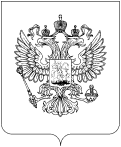 РОСКОМНАДЗОРУПРАВЛЕНИЕ ФЕДЕРАЛЬНОЙ СЛУЖБЫ ПО НАДЗОРУ В СФЕРЕ СВЯЗИ, ИНФОРМАЦИОННЫХ ТЕХНОЛОГИЙ И МАССОВЫХ КОММУНИКАЦИЙПО ПРИВОЛЖСКОМУ ФЕДЕРАЛЬНОМУ ОКРУГУВЫПИСКА ИЗ ПРОТОКОЛА«Верно»Заместитель руководителя,Председатель комиссииД.А. Апокин